Grants Committee Meeting AgendaMay 25, 2022 5:30 P.M.City Hall Call to Order Approval of Agenda Review Grants discussed last meetingGolden LEAFOrton PlantationGenerator GrantsNew Grant OpportunitiesDuke EnergyGenerator grantsGrant Research Assignments Adjourn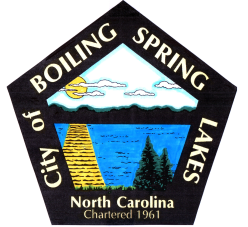 City of Boiling Spring Lakes9 East Boiling Spring RoadBoiling Spring Lakes, NC  28461